DOKUMENTASI PENELITIAN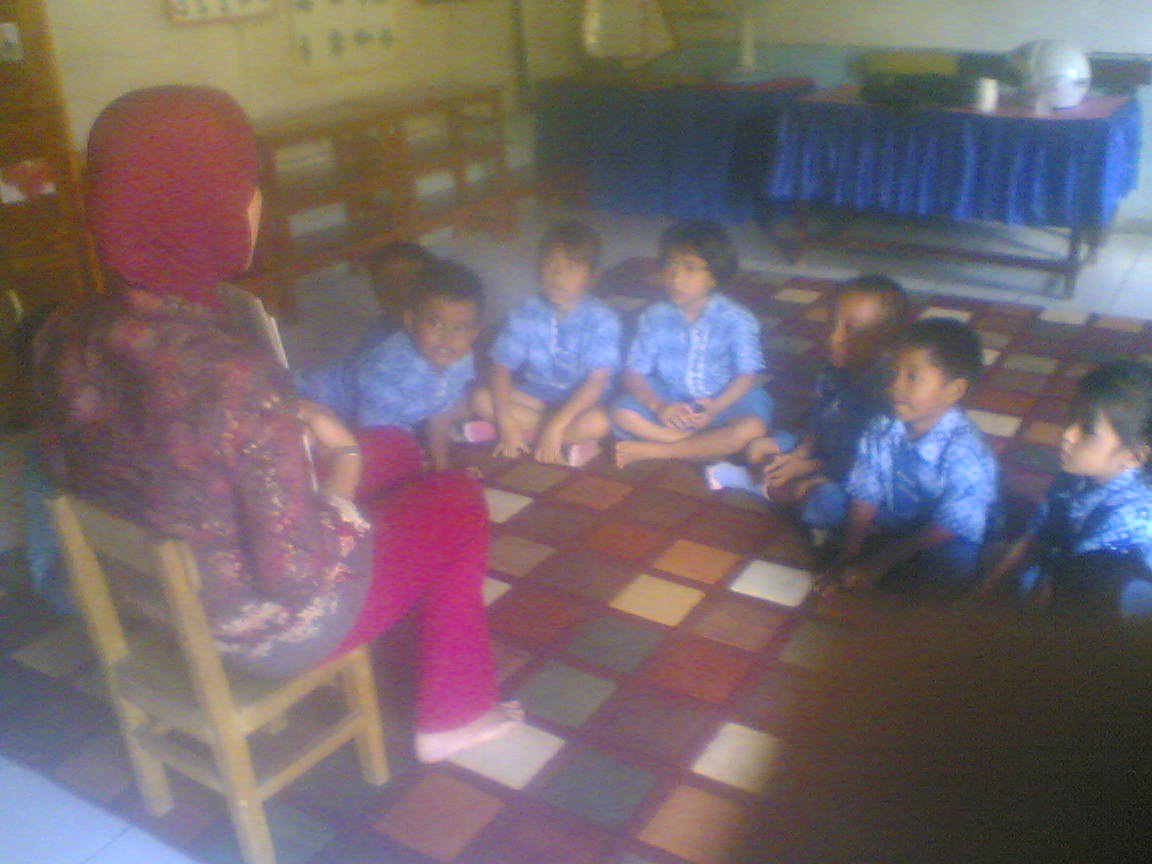 Anak mendengarkan Guru yang sedang membacakan cerita bergambar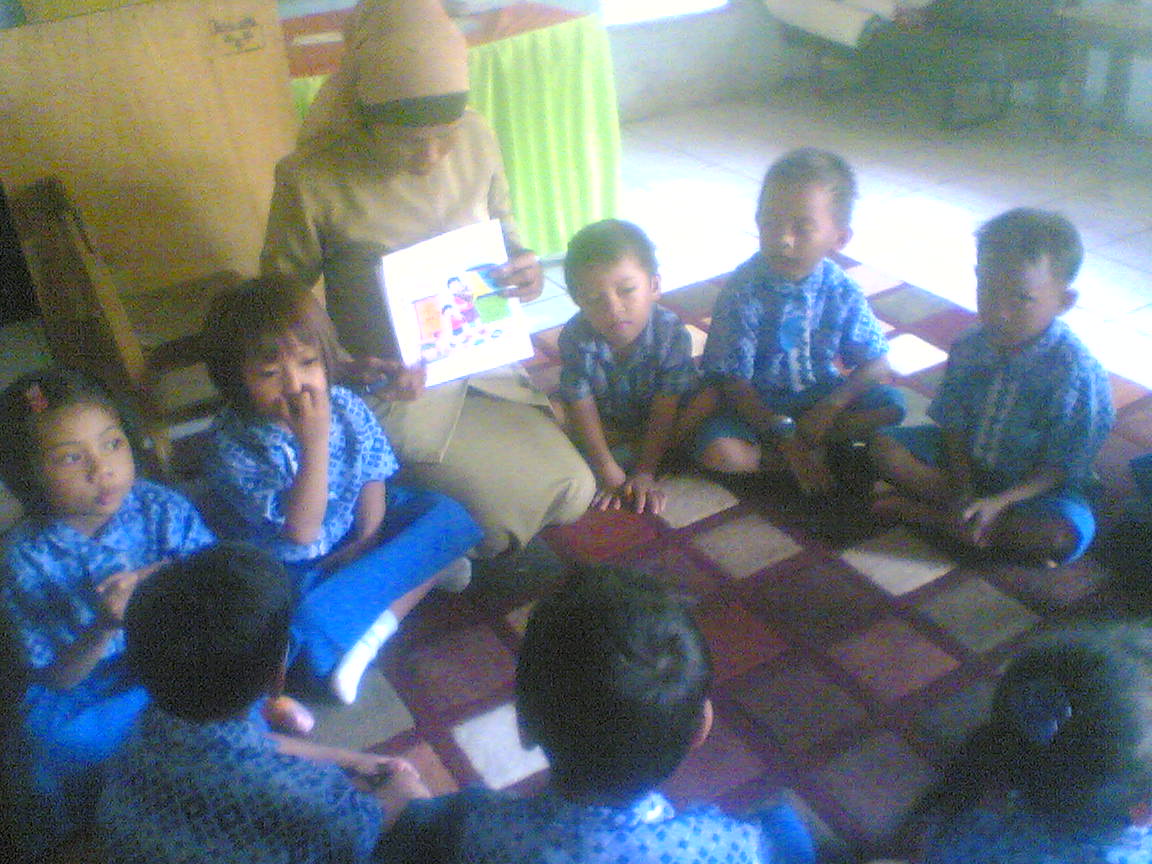 Guru sedang membacakan cerita bergambar dengan posisi anak duduk membentuk lingkaran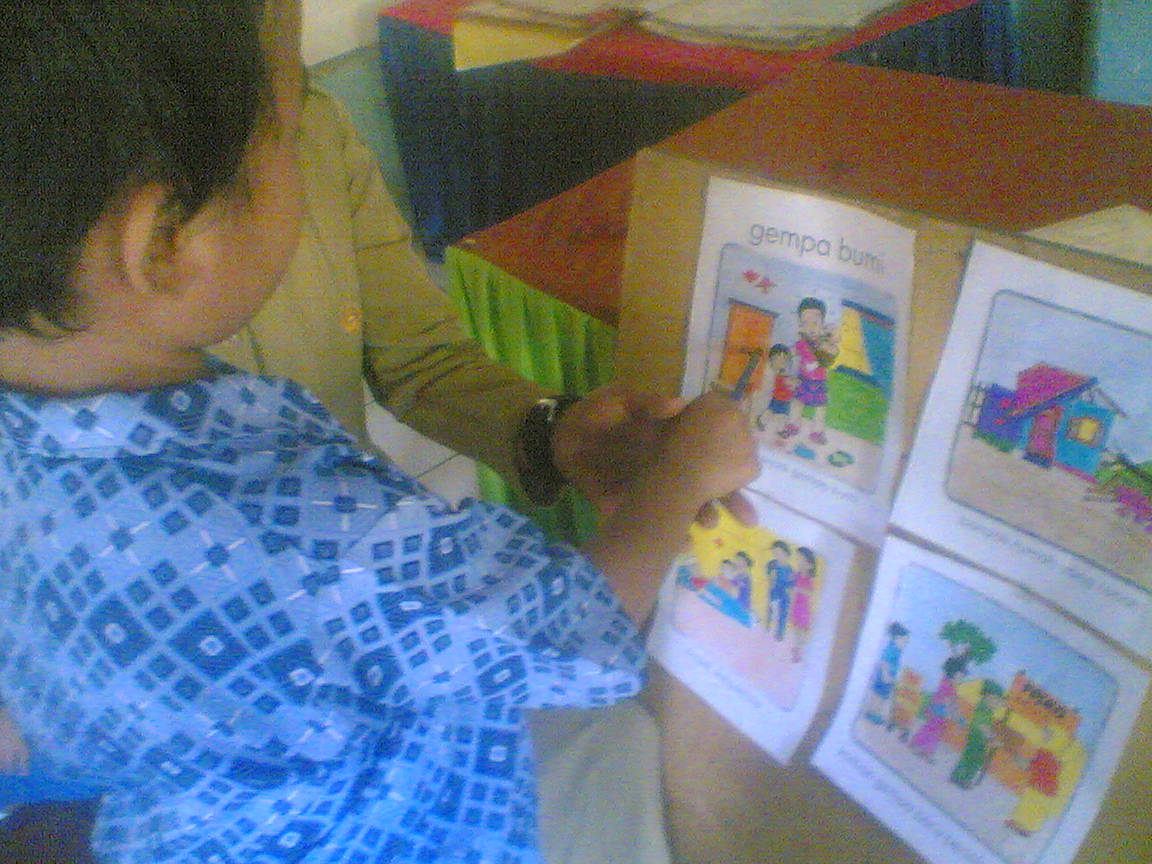 Anak sedang mengulang menceritakan kembali tentang isi cerita bergambar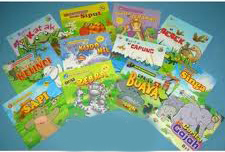 Buku cerita bergambar yang dipergunakan dalam pembelajaran cerita bergambar